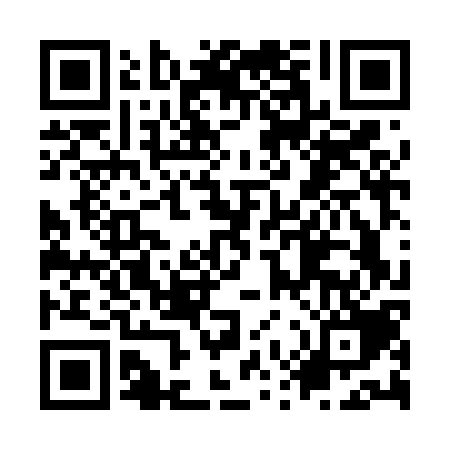 Ramadan times for Jingjiang, ChinaMon 11 Mar 2024 - Wed 10 Apr 2024High Latitude Method: Angle Based RulePrayer Calculation Method: Muslim World LeagueAsar Calculation Method: ShafiPrayer times provided by https://www.salahtimes.comDateDayFajrSuhurSunriseDhuhrAsrIftarMaghribIsha11Mon4:534:536:1412:093:326:046:047:2112Tue4:524:526:1312:093:326:056:057:2113Wed4:514:516:1212:083:326:066:067:2214Thu4:494:496:1012:083:326:066:067:2315Fri4:484:486:0912:083:336:076:077:2316Sat4:474:476:0812:083:336:086:087:2417Sun4:454:456:0712:073:336:086:087:2518Mon4:444:446:0512:073:336:096:097:2619Tue4:434:436:0412:073:336:106:107:2620Wed4:414:416:0312:063:346:106:107:2721Thu4:404:406:0112:063:346:116:117:2822Fri4:394:396:0012:063:346:126:127:2923Sat4:374:375:5912:053:346:136:137:3024Sun4:364:365:5812:053:346:136:137:3025Mon4:344:345:5612:053:356:146:147:3126Tue4:334:335:5512:053:356:156:157:3227Wed4:324:325:5412:043:356:156:157:3328Thu4:304:305:5212:043:356:166:167:3329Fri4:294:295:5112:043:356:176:177:3430Sat4:274:275:5012:033:356:176:177:3531Sun4:264:265:4912:033:356:186:187:361Mon4:254:255:4712:033:356:196:197:372Tue4:234:235:4612:023:356:196:197:373Wed4:224:225:4512:023:356:206:207:384Thu4:204:205:4412:023:356:216:217:395Fri4:194:195:4212:023:366:216:217:406Sat4:174:175:4112:013:366:226:227:417Sun4:164:165:4012:013:366:236:237:428Mon4:154:155:3912:013:366:236:237:429Tue4:134:135:3712:003:366:246:247:4310Wed4:124:125:3612:003:366:256:257:44